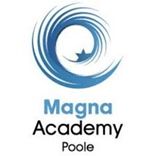 Additional Information:Recommended reading & activities list:If you are able to purchase the core textbook (see ‘essential resources’ below) before the summer then this is a good place to start with your reading! Alternatively, the www.revisesociology.com website is a great resource for helping you understand some the key concepts and topics taught in sociology. You will be learning the following topics in year 12 so feel free to research any/all of them to get a good head start: Research methods, Sociological perspectives, education and families.Required stationary and equipmentArch lever folder (for filing the work as it’s been completed)A4 folder (Large enough to fit a workbook and bits of classwork/homework etc. This will be the one you bring back and forth to class)Plastic wallets (optional)6 or 10 piece file dividers White board pensBlack/blue pensGreen penHighlightersPost-it notes (not essential)Fine liner coloured pens for revision resourcesEssential resourcesThings to considerSociology is a social science because it aims to use objective and scientific processes to gain a better understanding of society so developing a strong understanding of the research methods used by sociologists will be paramount to outstanding results at A level. You will therefore be expected to design, conduct and analyse your own sociological research. In addition, you will need to be fairly competent in written communication due to the emphasis on essay writing at A level. It is also important to note that sociology overlaps with other subjects, namely history and politics. You do not need to study history or politics at A level to do brilliantly on sociology but an appreciation of how events and differing political agendas of the past have influenced, and will continue to influence, the development of society will put you at a great advantage.